PERANAN ORANG TUA DALAM PENCAPAIAN TUJUAN PENDIDIKAN AGAMA  ISLAM  PADA ANAK  DI DESA TONDONGGITO  KECAMATAN WAWONII  TENGGARA  KABUPATEN  KONAWE  KEPULAUAN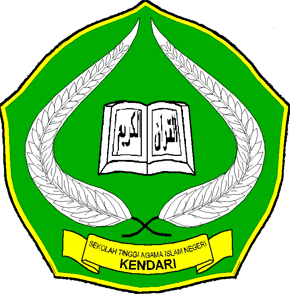 Skripsi  Diajukan untuk Memenuhi Salah Satu Syarat Mencapai GelarSarjana Pendidikan Agama Islam pada  Program StudiPendidikan Agama IslamOleh R  E N I NIM. 110 10 10 10 28FAKULTAS  TARBIYAH DAN ILMU KEGURUANINSTITUT AGAMA  ISLAM NEGERI (IAIN)KENDARI2015 PERNYATAAN KEASLIAN SKRIPSIDengan penuh kesadaran, penyusun yang bertanda tangan d bawah ini, menyatakan bahwa skripsi ini adalah hasil karya penyusun sendiri. jika dikemudian hari terbukti bahwa ia merupakan duplikat, tiruan atau dibantu orang lain secara keseluruhan atau sebagian, maka skripsi yang digelar dan diperoleh karenanya batal karena hukum.Kendari, 19 Oktober 2015Penulis,RENINIM.11010101028KEMENTERIAN AGAMA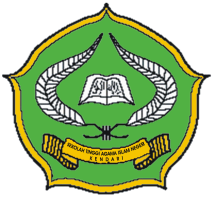 INSTITUT AGAMA ISLAM NEGERI (IAIN) KENDARIFAKULTAS TARBIYAH DAN ILMU KEGURUANJl. Sultan Qaimuddin No. 17 Telp/Fax. 0401 3193710 E-Mail. stain_kdi@yahoo.co.idWebsite. http//stainkendari.ac.idPENGESAHAN SKRIPSISkripsi dengan Judul ”Peranan Orang Tua Dalam Pencapaian Tujuan Pendidikan Agama Islam Pada Anak Di Desa Tondonggito Kecamatan Wawonii Tenggara Kabupaten Konawe Kepulauan” yang ditulis oleh saudari Reni, NIM. 11010101028 Mahasiswa Program Studi Pendidikan Agama Islam Fakultas Tarbiyah dan Ilmu Keguruan IAIN Kendari, telah diuji dan dipertahankan dalam ujian skripsi yang diselenggarakan pada hari Senin tanggal 19 Oktober 2015 dan dinyatakan telah dapat diterima sebagai salah satu syarat untuk memperoleh gelar Sarjana Pendidikan Islam. Kendari, 30 Oktober  2015Dewan Penguji:Ketua	:Drs. Amri, M.Th.I		   (............................................)Sekretaris	: Kartini, S.Ag, M.HI		(............................................)Anggota	: Dr. Hj. St. Kuraedah, M.Ag		(............................................)	: Dr. Ambar Sri Lestari, M.Pd		(............................................)	: Rasmi S.Ag, M.SI		(............................................)Diketahui Oleh  :Dekan	Dr. Hj. St. Kuraedah, M.Ag		NIP. 196312231991022003ABSTRAKRENI, Nim. 11010101028. Peranan Orang Tua Dalam Pencapaian Tujuan Pendidikan Agama Islam Pada Anak di Desa Tondonggito Kecamatan Wawonii Tenggara Kabupaten Konawe Kepulauan. ( Dibimbing oleh Drs. Amri, M.Th.I dan Kartini S.Ag,  M.HI  sebagai Pembimbing I dan II ).Skripsi ini membahas peranan orang tua dalam pencapaian tujuan Pendidikan Agama Islam pada anak di Desa Tondonggito Kecamatan Wawonii Tenggara Kabupaten Konawe`Kepulauan, dengan rumusan masalah yaitu bagaimana peranan orang tua terhadap pendidikan agama anak,  bagaimana pencapaian tujuan Pendidikan Agama Islam pada Anak di Desa Tondonggito Kecamatan Wawonii Tenggara Kabupaten Konawe Kepulauan ?. karena mengingat peranan orang tua merupakan sarana atas keberhasilan anak, sehingga anak dapat berkembang sesuai dengan tujuan penciptaannya yaitu senantiasa beribadah kepada Allah SWT, dalam hal ini anak tidak hanya memahami tetapi dapat merealisasikan dalam bentuk pengamalan agamanya dalam kehidupan sehari-hari. Jenis penelitian ini bersifat kualitatif deskriptif, maka penulis menggunakan penelitian secara langsung kepada obyek yang akan diteliti dan menggunakan beberapa metode yakni melalui observasi, interview dan dokumentasi. Analisis data ditempuh dengan menggunakan beberapa teknik-teknik yakni reduksi data, display data, verifikasi data dan klasifikasi data. Adapun pengecekan keabsahan data, penulis melakukan dengan meningkatkan ketekunan, triangulasi dan menggunakan bahan referensi.Hasil penelitian di lapangan dapat diketahui bahwa 1) peran orang tua dalam pencapaian tujuan pendidikan agama Islam pada anak yaitu mengajarkan aqidah dan akhak, membimbing mereka untuk belajar Al-Qur’an dan bacaan-bacaan yang islami, membiasakan mereka menunaikan syiar-syiar agama semenjak kecil, mewujudkan situasi keluarga yang agamis serta mengadakan kerja sama dengan tokoh agama dan tokoh pemerintah dalam meningkatkan kualitas keagamaan anak. meskipun begitu, peranan orang tua dalam keluarga kurang maksimal karena tidak diikuti dengan keteladanan dalam membimbing anak agar dapat merealisasikan pemahamannya dalam kehidupan sehari-hari. 2) pencapaian tujuan pendidikan agama Islam pada anak di Desa Tondonggito telah mencerminkan kepribadian yang Islami, dapat dilihat pada aktivitas dan kegiatan sehari-hari anak di desa tersebut yaitu memiliki akhlak yang baik, terbiasa dalam melaksanakan sholat fardhu dan berjamaah, membaca Al-Qur’an serta hafalan surah-surah pendek, dan banyak anak yang ikut  berpuasa di bulan ramadhan. DAFTAR ISIHALAMAN JUDUL	 iPERNYATAAN KEASLIAN SKRIPSI	iiHALAMAN PENGESAHAN	iiiASTRAK	ivKATA PENGANTAR	.vDAFTAR ISI	viiDAFTAR TABEL	ixBAB I.  PENDAHULUAN    Latar Belakang	1Fokus Penelitian	4Rumusan Masalah	4Definisi Operasional	4Tujuan Penelitian Dan Kegunaan Penelitian	5BAB II.  TINJAUAN PUSTAKA     Tinjauan Tentang Peranan Orang Tua 	7Pengertian Peranan	7Pengertian orang tua	8Hakekat Peranan Orang Tua	10Tinjauan Tentang Tujuan Pendidikan Islam	18Pengertian Tujuan	18Pengertian Pendidikan Islam	19Hakekat Tujuan Pendidikan Islam	22Indikator Pencapaian Tujuan Pendidikan Agama Bagi Anak	24Hasil Kajian  Relevan	30BAB III.   METODE PENELITIAN  Jenis Penelitian	31Tempat  dan Waktu Penelitian	31Jenis dan Sumber Data	32Instrumen Penelitian	32Teknik Pengumpulan Data	33Teknik Analisis Data	33Pengecekan Keabsahan Data	34BAB IV.  HASIL PENELITIANKondisi Obyektif  Desa Tondonggito  Kec. Wawonii Tenggara Kab. Konawe Kepulauan Sejarah dan Letak Geografis Desa Tondonggito	36Kondisi Ekonomi dan Pendidikan Masyarakat	39Keadaan Agama Masyarakat	41Keadaan Sarana dan Prasarana Keagamaan	41Hasil PenelitianPeranan Orang Tua Dalam Pencapaian TujuanPendidikan Agama Islam Pada Anak di Desa Tondonggito	44	Pencapaian Tujuan Pendididkan Agama Islam Pada Anak di Desa Tondonggito	57BAB V. PENUTUP Kesimpulan	69Saran	70	DAFTAR PUSTAKALAMPIRAN-LAMPIRAN